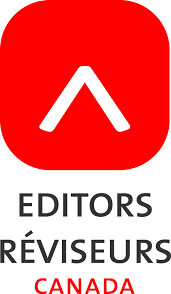 Permission to Assign Copyright to Editors CanadaVolunteer’s name: I agree to assign to the Editors’ Association of Canada (Editors Canada) all copyright that I hold for anything I create in my capacity as a volunteer and to waive my moral rights on that same work. As part of this assignment, I agree to the following:The content is not previously published in print or online.The content is my original work and the copyright on it does not belong to anyone else.I will not reproduce or distribute my own work done as a volunteer for Editors Canada without first getting permission from Editors Canada.If I want to use the work in print, online or in any other medium, I will seek permission from Editors Canada. This does not include linking to the material as it is presented (for example, on the Editors Canada website or on social media). I am free to link to any Editors Canada website or social media that contains my work.As part of this transfer, Editors Canada agrees to the following:Editors Canada will not unreasonably withhold permission to the undersigned to reproduce, distribute, or include the work in a portfolio. If the item appears in a format that was not for sale but was later collected into a new format for sale (for example, unpaid blog posts that are gathered together into a booklet to sell for profit), Editors Canada must seek approval for the paid format from each creator. An official copyright transfer form should be filled out as a record of the agreement.Editors Canada will include volunteers’ names on works when it is appropriate.Date: Signature of volunteer: